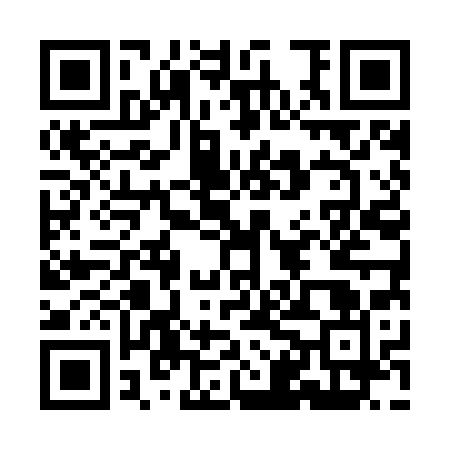 Ramadan times for Bhamia, BangladeshMon 11 Mar 2024 - Wed 10 Apr 2024High Latitude Method: NonePrayer Calculation Method: University of Islamic SciencesAsar Calculation Method: ShafiPrayer times provided by https://www.salahtimes.comDateDayFajrSuhurSunriseDhuhrAsrIftarMaghribIsha11Mon5:015:016:1512:133:376:116:117:2512Tue5:005:006:1412:133:376:116:117:2613Wed4:594:596:1412:123:376:126:127:2614Thu4:584:586:1312:123:366:126:127:2615Fri4:574:576:1212:123:366:126:127:2716Sat4:564:566:1112:123:366:136:137:2717Sun4:564:566:1012:113:366:136:137:2718Mon4:554:556:0912:113:366:146:147:2819Tue4:544:546:0812:113:366:146:147:2820Wed4:534:536:0712:103:366:146:147:2921Thu4:524:526:0612:103:356:156:157:2922Fri4:514:516:0512:103:356:156:157:2923Sat4:504:506:0412:103:356:156:157:3024Sun4:494:496:0312:093:356:166:167:3025Mon4:484:486:0212:093:356:166:167:3126Tue4:474:476:0112:093:346:166:167:3127Wed4:464:466:0012:083:346:176:177:3128Thu4:454:455:5912:083:346:176:177:3229Fri4:444:445:5812:083:346:176:177:3230Sat4:434:435:5812:073:336:186:187:3331Sun4:424:425:5712:073:336:186:187:331Mon4:414:415:5612:073:336:186:187:342Tue4:394:395:5512:073:336:196:197:343Wed4:384:385:5412:063:326:196:197:344Thu4:374:375:5312:063:326:196:197:355Fri4:364:365:5212:063:326:206:207:356Sat4:354:355:5112:053:316:206:207:367Sun4:344:345:5012:053:316:206:207:368Mon4:334:335:4912:053:316:216:217:379Tue4:324:325:4812:053:316:216:217:3710Wed4:314:315:4712:043:306:216:217:38